АДМИНИСТРАЦИЯ НОВОСВЕТСКОГО СЕЛЬСКОГО ПОСЕЛЕНИЯГАТЧИНСКОГО МУНИЦИПАЛЬНОГО РАЙОНАПОСТАНОВЛЕНИЕ____ декабря 2014г.                                               	                           № ____Об утверждении Порядка составления и ведения реестра расходных обязательствМО Новосветское  сельское поселениеГатчинского муниципального района Ленинградской области	 В соответствии статьей 87 Бюджетного кодекса Российской Федерации, Федеральным Законом «Об общих принципах организации местного самоуправления  в Российской Федерации» от 06.10.2003 № 131-ФЗ, Положением о Бюджетном процессе в муниципальном образовании  Новосветское  сельское поселение Гатчинского муниципального района Ленинградской области, Постановлениями Правительства Ленинградской области от 21.05.2008г. №123 «Об утверждении Порядка составления и ведения реестра расходных обязательств Ленинградской области» (с изменениями и дополнениями), администрации Гатчинского муниципального района от 27.11.2013 г. №4802 «Об утверждении Порядка составления и ведения реестра расходных обязательств Гатчинского муниципального района Ленинградской области», руководствуясь Уставом МО Новосветское сельское поселение, администрацияПОСТАНОВЛЯЕТ:Утвердить прилагаемый Порядок составления и ведения реестра расходных обязательств муниципального образования Новосветское сельское поселение Гатчинского муниципального района Ленинградской области.Возложить на отдел бюджетного учета и отчетности  Новосветского сельского поселения составление и ведение реестра расходных обязательств МО Новосветское сельское поселение.Начальнику отдела - главному бухгалтеру администрации Новосветского  сельского поселения обеспечить своевременное представление в Комитет финансов Гатчинского муниципального района  реестра расходных обязательств МО Новосветское сельское поселение. Настоящее постановление вступает в силу со дня принятия и подлежит размещению на официальном сайте администрации.Глава администрации                                                                    Е.О. Огнева Исп. Самохвалова А.Н.Тел. 68-888Приложение 1к постановлению администрацииНовосветского сельского поселения Гатчинского муниципального районаЛенинградской области                                                                                   от  ___ декабря 2014 г. №___ Порядок составления и ведения реестра расходных обязательств муниципального образования Новосветское сельское поселение Гатчинского муниципального района Ленинградской области1. Настоящий Порядок разработан в соответствии с требованиями Бюджетного кодекса Российской Федерации, Федерального закона от 06 октября 2003 года № 131-ФЗ «Об общих принципах организации местного самоуправления  в Российской Федерации» и определяет принципы составления и ведения реестра расходных обязательств муниципального образования Новосветское сельское поселение Гатчинского муниципального района Ленинградской области (далее – МО Новосветское сельское поселение).2. В настоящем Порядке используются понятия и термины в значениях, установленных в Бюджетном кодексе Российской Федерации, Положении о бюджетном процессе в МО Новосветское сельское поселение.3. Расходные обязательства МО Новосветское  сельское поселение  возникают в результате:- принятия решений и (или) иных муниципальных правовых актов по вопросам местного значения и иным вопросам, которые в соответствии с законодательством вправе решать органы местного самоуправления, а также заключения от имени муниципального образования договоров (соглашений) по данным вопросам;-	принятия решений, муниципальных правовых актов при осуществлении органами местного самоуправления Новосветского сельского поселения переданных  отдельных государственных полномочий;- заключения от имени МО Новосветское сельское поселение договоров (соглашений) муниципальными казенными  учреждениями.4. Реестр расходных обязательств МО Новосветское сельское поселение формируется на основе реестров расходных обязательств  главных распорядителей бюджетных средств.5. Ведение реестра расходных обязательств МО Новосветское сельское поселение и реестров расходных обязательств главных распорядителей бюджетных средств осуществляется путем внесения в автоматизированную систему сведений о расходных обязательствах МО Новосветское сельское поселение, обновления и(или) исключения этих сведений.6. В течение финансового года в реестр расходных обязательств  МО Новосветское сельское поселение могут быть внесены изменения  в связи с изменением расходных обязательств МО Новосветское сельское поселение.7. В случае изменения в текущем году расходных обязательств муниципального образования специалисты администрации Новосветского сельского поселения по направлениям своей деятельности в течение трех рабочих дней представляют в финансовый орган муниципального образования документы (дополнительные сведения), связанные с расходными обязательствами муниципального образования и необходимые для внесения  в реестр расходных обязательств МО Новосветское сельское поселение. 8. Специалисты администрации Новосветского сельского поселения по направлениям своей деятельности несут ответственность за достоверность и своевременность представления в финансовый орган муниципального образования документов (сведений), необходимых для внесения в реестр расходных обязательств МО Новосветское сельское поселение.9. Финансовый орган МО Новосветское сельское поселение в течение 5 рабочих дней после получения документов (сведений) от специалистов администрации осуществляет формирование (обновление) реестра расходных обязательств МО Новосветское сельское поселение по форме согласно приложению к настоящему Порядку.10. Финансовый орган муниципального образования проверяет правильность заполнения формы реестра расходных обязательств, полноту отражения данных, их соответствие федеральным законам, областным законам Ленинградской области, нормативным актам Правительства Ленинградской области, решениям Совета депутатов МО Новосветское сельское поселение,  нормативным актам администрации Новосветского сельского поселения, договорам, соглашениям, идентичность бумажного и электронного вариантов. 11. Финансовый орган муниципального образования  ежегодно составляет:плановый реестр расходных обязательств МО Новосветское сельское поселение - не позднее 1 июня текущего финансового года;уточненный реестр расходных обязательств МО Новосветское сельское поселение - не позднее 25 января очередного финансового года.12. Реестр расходных обязательств МО Новосветское сельское поселение, входящего в состав  Гатчинского муниципального района, представляется  в Комитет финансов Гатчинского муниципального района в установленном им сроки и порядке.13. Реестр расходных обязательств МО Новосветское сельское поселение  представляется  финансовым органом муниципального образования в финансовый орган Ленинградской области  в установленном им порядке.14. Уточненный реестр расходных обязательств МО Новосветское сельское поселение подлежит размещению на официальном сайте МО Новосветского сельское поселение.Приложение 2 к Порядку составления и ведения реестра расходных обязательств  муниципального образования Новосветское сельское поселение Гатчинского муниципального района Ленинградской областиРЕЕСТРрасходных обязательств на ____________ годы Руководитель     ________________________         _________________________                                                       (подпись)                                              (фамилия, инициалы)Исполнитель      ________________________         _________________________                                             (фамилия, имя, отчество)                              (контактный телефон)Наименование полномочия, расходного обязательстваНаименование полномочия, расходного обязательстваНаименование полномочия, расходного обязательстваКод бюджетной классификации(Рз, Прз)Нормативное правовое регулирование, определяющее финансовое обеспечение и порядок расходования средствНормативное правовое регулирование, определяющее финансовое обеспечение и порядок расходования средствНормативное правовое регулирование, определяющее финансовое обеспечение и порядок расходования средствНормативное правовое регулирование, определяющее финансовое обеспечение и порядок расходования средствНормативное правовое регулирование, определяющее финансовое обеспечение и порядок расходования средствНормативное правовое регулирование, определяющее финансовое обеспечение и порядок расходования средствНормативное правовое регулирование, определяющее финансовое обеспечение и порядок расходования средствНормативное правовое регулирование, определяющее финансовое обеспечение и порядок расходования средствНормативное правовое регулирование, определяющее финансовое обеспечение и порядок расходования средствОбъем средств на исполнение расходного обязательства(тыс. руб.)Объем средств на исполнение расходного обязательства(тыс. руб.)Объем средств на исполнение расходного обязательства(тыс. руб.)Объем средств на исполнение расходного обязательства(тыс. руб.)Объем средств на исполнение расходного обязательства(тыс. руб.)Объем средств на исполнение расходного обязательства(тыс. руб.)Наименование полномочия, расходного обязательстваНаименование полномочия, расходного обязательстваНаименование полномочия, расходного обязательстваКод бюджетной классификации(Рз, Прз)нормативные правовые акты, договоры, соглашения Российской Федерациинормативные правовые акты, договоры, соглашения Российской Федерациинормативные правовые акты, договоры, соглашения Российской Федерациинормативные правовые акты, договоры, соглашения субъекта Российской Федерациинормативные правовые акты, договоры, соглашения субъекта Российской Федерациинормативные правовые акты, договоры, соглашения субъекта Российской Федерациинормативные правовые акты, договоры, соглашения муниципального образованиянормативные правовые акты, договоры, соглашения муниципального образованиянормативные правовые акты, договоры, соглашения муниципального образованияотчетный финансовый годотчетный финансовый годтекущий финансовый годочередной финансовый годплановый периодплановый периодНаименование полномочия, расходного обязательстваНаименование полномочия, расходного обязательстваНаименование полномочия, расходного обязательстваКод бюджетной классификации(Рз, Прз)наименование и реквизиты нормативного правового актаномер статьи, части, пункта, подпункта, абзацадата вступления в силу и срок действиянаименование и реквизиты нормативного правового актаномер статьи, части, пункта, подпункта, абзацадата вступления в силу и срок действиянаименование и реквизиты нормативного правового актаномер статьи, части, пункта, подпункта, абзацадата вступления в силу и срок действияЗапланированофактически исполненотекущий финансовый годочередной финансовый годочередной финансовый год + 1очередной финансовый год + 20123456789101112131415161718IРасходные обязательства поселенийРП1Расходные обязательства, связанные с реализацией вопросов местного значения поселений и полномочий органов местного самоуправления по решению вопросов местного значенияРП-А...2Расходные обязательства, возникшие в результате принятия нормативно-правовых актов органов местного самоуправления, предусматривающих предоставление межбюджетных трансфертов другим бюджетам бюджетной системы РФРП-Б...3Расходные обязательства, возникшие в результате реализации органами местного самоуправления поселений делегированных полномочий за счет субвенций, переданных из других бюджетов бюджетной системы РФРП-В...4Расходные обязательства, возникшие в результате решения органами местного самоуправления поселений вопросов, не отнесенных к вопросам местного значения, в соответствии со ст. 14.1 Федерального закона № 131-ФЗ от 06.10.2013РП-Г…IIРасходные обязательства муниципальных районовРМ1Расходные обязательства, связанные с реализацией вопросов местного значения муниципальных районов и полномочий органов местного самоуправления по решению вопросов местного значенияРМ-А…2Расходные обязательства, возникшие в результате принятия нормативных правовых актов органов местного самоуправления, предусматривающих предоставление межбюджетных трансфертов другим бюджетам бюджетной системы РФРМ-Б…3Расходные обязательства, возникшие в результате реализации органами местного самоуправления муниципальных районов делегированных полномочий за счет субвенций, переданных из других бюджетов бюджетной системы РФРМ-В…4Расходные обязательства, возникшие в результате решения органами местного самоуправления муниципальных районов вопросов, не отнесенных к вопросам местного значения, в соответствии со ст. 15.1 Федерального закона от 06.10.2003 № 131-ФЗРМ-Г…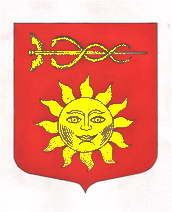 